1.	Írd le a számokat számjegyekkel!		huszonöt egész nyolcvanegy század	25,81		hat egész ötszázhat ezred	6,506		negyven egész hatszáznyolc tízezred	40,0608	tizenkilenc ezred	0,0192.	Írd le a számokat betűkkel!		4,07	négy egész hét század		100,8	száz egész nyolc tized		5,205	öt egész kétszázöt ezred		0,00036	nulla egész harminchat százezred3.	Olvasd le a számokat a számegyenesről!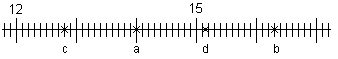 		a= 13		b= 16,3	c= 12,8	d=15,154.	Ábrázold a számokat a számegyenesen!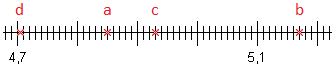 		a=4,85	b=5,17	c=4,93	d=4,7055.	Döntsd el melyik a nagyobb! 	6,7 > 6,597	0,09 < 0,1	15,756 > 14	5,06 = 5,060006.	Állítsd növekvő sorrendbe az alábbi tizedestörteket!	0,3;  0,30;   3,03;   30,3   30,03;   3,003;   0,003;   3,3;   3,0330,003 < 0,3 = 0,30 = 3,003 < 3,03 < 3,033 < 3,3 < 30,03 < 30,37.	Kalapácsvetés eredményeit tartalmazza a táblázat! Ki hányadik helyen végzett, ha a nagyobbat dobó előrébb végez? (4 pont)10.	A 42,567-ban mennyi a 	legnagyobb helyiérték?	tizes	legkisebb helyiérték?	ezred	mi áll a tizedek helyén?	5	4 valódi értéke?	40	6 valódi értéke?	0,06	legikesebb helyiérték?	ezred11.	Írd fel az alábbi tizedes törteket!	6 század + 8 ezres + 9 tizes + 4 egyes = 94,068	4 század + 1 egyes +  3 ezred= 1,04312.	Végezd el a kerekítéseket!			egészre: 6,498 	6	századra: 0,03923 	0,04			tizedre: 32,4867  	32,5	százasra: 205,89 	200VersenyzőDobás (m)HelyezésNévNagy Gergő45,671.Papp Endre (46)Kiss András45,72.Kiss András (45,7)Papp Endre463.Nagy Gergő (45,67)Gaál Roland44,994.Dúró Péter (45,668)Halász Ede45,095.Halász Ede (45,09)Dúró Péter45,6686.Gaál Roland (44,99)